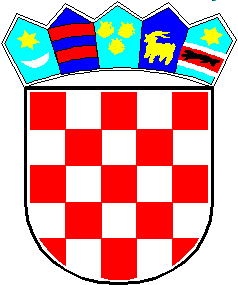 REPUBLIKA HRVATSKAVARAŽDINSKA ŽUPANIJAOPĆINA SVETI ĐURĐOpćinski načelnikKLASA: 400-08/23-02/1URBROJ: 2186-21-02-23-2Sveti Đurđ, 29.03.2023.O B R A Z L O Ž E NJ E     U Z      I Z V J E Š T A Jo izvršenju Proračuna Općine Sveti Đurđza 2022. godinuObrazloženje ostvarenja prihoda i primitaka, rashoda i izdatakaU Proračunu Općine Sveti Đurš uključeni su vlastiti i namjenski prihodi i primici proračunskog korisnika Dječji vrtić „ Suncokret Sveti Đurđ“ koji se uplaćuju na njihov žiro račun, te rashodi i izdaci proračunskog korisnika koje financiraju iz tih prihoda. Sukladno Uputama Ministarstva financija za izradu  Proračuna jedinica lokalne i područne ( regionalne) samouprave za razdoblje od 2022.-2024. godine obvezno je planiranje navedenih prihoda i rashoda proračunskog korisnika u proračuni Općine, te moraju biti uključeni u polugodišnji i godišnji izvještaj o izvršenju proračuna.Prihodi i primiciUkupni prihodi i primici u razdoblju od 01. siječnja do 31. prosinca 2022. godine ostvareni su u iznosu od 10.921.509,86 kn. Prihodi poslovanja ostvareni su u iznosu od 10.916.509,86 kn, a prihodi od prodaje nefinancijske imovine u iznosu od 5.000,00 kn.Proračunski korisnik Djelji vrtić „ Suncokret Sveti Đurđ“ ostvario je vlastite i namjenske prihode i primitke u iznosu od 2.161.884,76 kn, od toga 603.370,00 kuna od sufinanciranja cijene usluge ( boravak djece u programima vrtića),  1.534.000,00 kuna pomoći od nadležnog proračuna za financiranje rashoda poslovanja, 19.370,00 kuna Tekuće pomoći iz državnog proračuna proračunskim korisnicima proračuna, te 5.144,72 kuna ostalih prihoda.Rashodi i izdaciUkupni rashodi i izdaci  u izvještajnom razdoblju ostvareni su u iznosu od 11.696.704,29 kn i od toga se na rashode poslovanja odnosi 8.677.189,87 kn, rashode za nabavu nefinancijske imovine 3.019.514,42 kn.Rezultat poslovanjaOpćina Sveti Đurđ je u 2022. godini ostvarila je financijski rezultat višak prihoda i primitaka u iznosu od 5.618.116,13 kuna.Proračunski korisnik Dječji vrtić „ Suncokret Sveti Đurđ“ u 2022. godini ostvario je financijski rezultata višak prihoda i primitaka u iznosu od 12.759,48 kuna.Stanje nenaplaćenih potraživanjaNa dan 31. prosinac 2022. godine stanje nenaplaćenih potraživanja iznosi 629.115,54 kn. Zaduženja i naplatu potraživanja za poreze za Općinu Sveti Đurđ vodi Porezna uprava Ispostava Ludbreg. Stanje nenaplaćenih potraživanja proračunskog korisnika Dječjeg vrtića „Suncokret Sveti Đurđ“ iznose 470,00 kn, a Općine Sveti Đurđ  628.645,54 kn.Stanje obvezaStanje obveza iskazano na dan 31. prosinac 2022. godine iznosi 424.641,35 kn od toga dospjele obveze iznose 331.471,76 kn i nedospjele obveze 93.169,59 kn.Dospjele obveze odnose se na obveze za materijalne rashode u iznosu od 52.100,85 kn i obveze za nabavu nefinancijske imovine u iznosu od 279.370,91 kn.Nedospjele obveze odnose se na obveze za rashode poslovanja u iznosu od 93.169,59 kn ( plaća zaposlenih za prosinac 2022. godine koje dospijevaju u siječnju 2023. godine )Stanje obveza proračunskog korisnika Dječji vrtić „Suncokret Sveti Đurđ“ iskazano na dan 31. prosinca 2022. godine iznosi 126.860,46 kn i od toga dospjelih obveza za materijalne rashode u iznosu od 8.471,06 kn i nedospjele obveze koje se odnose na plaće zaposlenika za prosinac 2022. godine koje dospijevaju u siječnju 2023. godine u iznosu od 118.389,15 kn.Stanje potencijalnih obveza po osnovi sudskih postupakaOpćina Sveti Đurđ i Proračunski korisnik Dječji vrtić „ Suncokret Sveti Đurđ“ nema potencijalnih obveza po osnovi sudskih postupaka.Potraživanja po osnovi poreza na potrošnju21.020,48 knPotraživanja po osnovi poreza na tvrtku8.831,70 knPotraživanja po osnovi poreza na promet nekretnina 192.346,26 knPotraživanja od zakupa poljoprivrednog zemljišta u vlasništvu RH5.248,77 knPotraživanja od zakupa i iznajmljivanja imovine39.121,00 knPotraživanja za naknadu za korištenje prostora elektrana45.775,55 knPotraživanja za naknadu uređenja voda113.171,71 knPotraživanja od naknade za održavanje i uređenje groblja39.490,00 knPotraživanja po osnovi komunalne naknade 159.250,13 knPotraživanja po osnovi komunalnih doprinosa  4.389,93 knPotraživanja za prihode od sufinanciranja cijene usluge, participacije i sl. -Proračunski korisnik Dječji vrtić „ Suncokret“470,00 kn